§6704-A.  Notice requirements for taking of land for water treatment facilitiesA water utility that proposes to initiate condemnation proceedings for the purpose of acquiring land for the construction of a water treatment facility shall:  [PL 1989, c. 789 (NEW).]1.  Notice to public.  No less than 90 days prior to the initiation of condemnation proceedings, provide notice to the public stating that the construction of a water treatment facility is being considered and identifying the area or areas that are being considered for that construction by publication in a newspaper of general circulation in the county and affected area in which the property is located;[PL 1989, c. 789 (NEW).]2.  Notice to municipal officers.  No less than 60 days prior to the initiation of condemnation proceedings, provide written notice to the municipal officers of each municipality in which the land proposed to be taken by eminent domain is located.  This notice must state clearly that the construction of a water treatment facility is being considered and identify the area or areas that are being considered for that construction; and[PL 1989, c. 789 (NEW).]3.  Notice to landowners.  No less than 60 days prior to the initiation of condemnation proceedings, provide written notice to each owner and all abutters of land proposed to be taken by eminent domain.  This notice must state that the construction of a water treatment facility is being considered and identify the area or areas that are being considered for that construction.  This notice must also state clearly in nontechnical language the rights of each landowner in the proposed condemnation proceedings, including any rights of appeal, and provide the name, address and telephone number of the appropriate state agency to assist the landowner in the proceedings.[PL 1989, c. 789 (NEW).]SECTION HISTORYPL 1989, c. 789 (NEW). The State of Maine claims a copyright in its codified statutes. If you intend to republish this material, we require that you include the following disclaimer in your publication:All copyrights and other rights to statutory text are reserved by the State of Maine. The text included in this publication reflects changes made through the First Regular and First Special Session of the 131st Maine Legislature and is current through November 1. 2023
                    . The text is subject to change without notice. It is a version that has not been officially certified by the Secretary of State. Refer to the Maine Revised Statutes Annotated and supplements for certified text.
                The Office of the Revisor of Statutes also requests that you send us one copy of any statutory publication you may produce. Our goal is not to restrict publishing activity, but to keep track of who is publishing what, to identify any needless duplication and to preserve the State's copyright rights.PLEASE NOTE: The Revisor's Office cannot perform research for or provide legal advice or interpretation of Maine law to the public. If you need legal assistance, please contact a qualified attorney.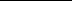 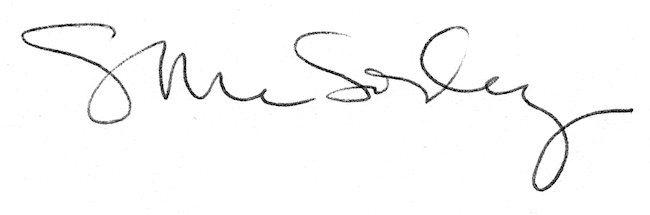 